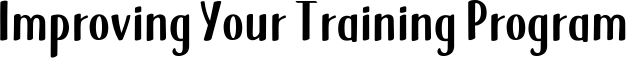 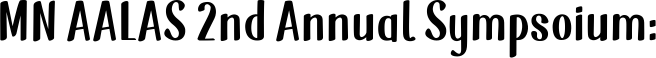 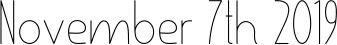 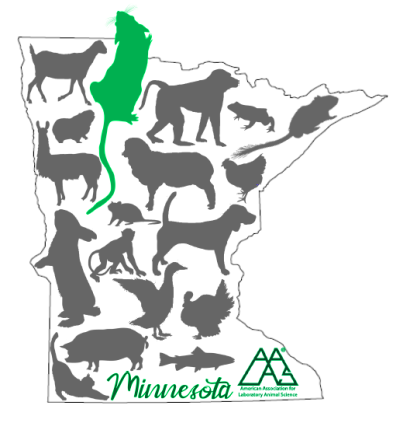 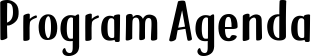 7:00		Registration opens7:30		Refreshments 8:00		Welcome8:05		Learning Styles: Fact or FictionStacy Pritt, DVM, MS, MBA, CPIA, CHRC, DACAWAssistant Vice President Conflict of Interest & Institutional Animal Care and Use CommitteeFaculty Associate in Psychiatry (Ethics Division)University of Texas Southwestern Medical Center8:50		Vendor SpotlightTerry Burns-Heffner, Shepherd Specialty Papers9:00		Implementation of Active Learning into Animal Care and Use Training ProgramsKiirsa Pokryfke, MS, CMAR, LATGULAM Training Core Manager, University of Michigan10:00 		Break, Vendor Booths10:30		Vendor Spotlight Mark Lane, Tecniplast USA10:40	Online Training in a Hands-On Field: Incorporating Training into an Animal Care ProgramShannon May, CVT, RLATTraining Coordinator, Research Animal Resources, University of Minnesota11:25	Lunch sponsor presentation: Introduction of a-tune and tick@lab Animal Facility Software	Patrick Guider, a-tune11:55-12:45 	Lunch, Vendor Booths		12:45-1:45 	Training Platforms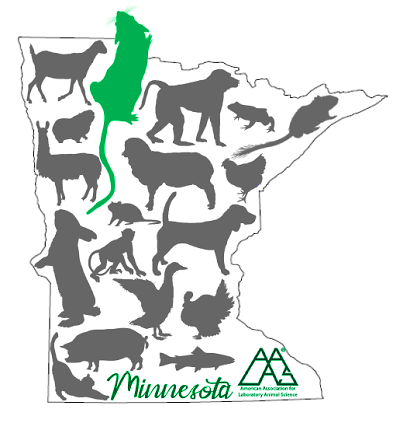 		“The Chip Clip: A Calming Restraint for Mice”Krista Thompson, Training SpecialistMayo Clinic“Surgical training program for core laboratory personnel and investigators”Megan Swaab Fine, DVM, MS, DACVS-LA, DACLAMPrincipal Veterinarian Boston Scientific“Training on tumor endpoints”Thomas Meier, DVM MBA DACLAMAttending Veterinarian, Mayo Clinic“Establishment of a Rodent Surgery Training Program”Melissa Primitivo, DVMLaboratory Animal Medicine ResidentMayo Clinic1:45		Vendor Spotlight Marc Wohlfeil, Allentown1:55-2:40 	Compassion Fatigue: Bringing Awareness to the TeamTravis Miles, BS, NREMTLead Supervisor, Research Animal Resources, University of Minnesota 2:40-3:10	Break, Vendor Booths3:10-4:10 	The Joy of Training with Translational Training ToolsTM; implementing the 3 Rs for effective, low stress, hands-on trainingWendy WilliamsAssistant Director, Training Services; Clinical Veterinarian, Uris Hall, Corson MuddSection Chief, Laboratory Animal Medicine Service; Adjunct Professor, Dept of Biomedical SciencesCenter for Animal Resources and Education (CARE), Cornell University4:10		Concluding Remarks